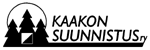 TOIMINTAKERTOMUS 2022Yleistä Hiihtosuunnistuskausi päästiin pitämään erittäin hyvissä lumiolosuhteissa, jopa niin hyvissä, että lumi siirsi kevätkauden ensimmäisiä kesäsuunnistuskilpailuja kesää kohti.Kesäsuunnistuksen kisajärjestelyihin päästiin siis vasta toukokuun alussa, nyt ilman koronarasitusta, mutta uutena peikkona maailmanpoliittinen kriisi, joka mm. nosti polttoaineiden hintoja huomattavasti.Koronapandemian aikana hyväksi koetut kisojen toimintatavat säilyttivät paikkansa myös menneenä kautena. Kuntosuunnistuksia jatkettiin omatoimirasteilla: omaan tahtiin sopiva aikana pääsi metsään, ilman ajanottoa ja leimauksia. Kirjattujen kuntosuunnistusten määrä lasku jatkui edelleen edellisvuodesta. Omatoimirastit tulevat varmaan jäämään osaksi toimintaa myös tulevaisuudessa.Kisajärjestelyissä tulivat esille vapaavalintaiset lähtöajat, toimintojen karsiminen tapahtumasta: pois jäivät muksula, tulostaulut, kuulutus, palkintojen jako, osin kahvila jne. Osa noista toiminnosta on jo pysyviä käytäntöjä ja osaltaan helpottavat kisojen järjestelyjä.Kilpailupuolella alueella jatkui arvokilpailujen järjestäminen. Syyskuun alussa kilpailtiin pitkän matkan SM-kilpailu Ylämaalla. SM-yö kilpailtiin syyskuun lopussa Anttolassa. Nuorten Jukola ja valtakunnallinen Kompassi-tapahtuma ja INOV8-finaali juostiin Kotkassa elokuun puolessavälissä.Kansallisia kilpailuja alueella järjestettiin 21 kilpailut. Lisäksi alueella järjestettiin 6 aluemestaruuskilpailut (joista 3 kansallisten yhteydessä), alueen nuorten Kompassiviesti 2 kertaa sekä 10 kappaletta nuorten Kompassi-osakilpailuja.Tärkeimpänä tehtävänämme on alueellisen kilpailu-, nuoriso-, ja valmennustoiminnan järjestäminen ja kehittäminen koko alueen kattavaksi.Alue hankki toimintavuoden aikana Säästöpankkisäätiön tuella uuden sarjan EMIT-leimasimia (sarjan koko 60 kpl leimasimia ja 3 kpl 0-leimasimia)Kaakon Suunnistuksen hallituksessa olivat vuonna 2022 seuraavat henkilöt:Jussi Eskelinen		RaKaS		pjHannu Myllärinen	JoKu		siht, talous 12/22Juho Siikilä		Navi		talous 1–11/2022Heikki Husu		SK Vuoksi		varapjAnnika Takanen	VeVe		nuorisoHannu Kosonen	ORa		kuntoJyrki Hyyrynen	KS	 	kilpailuSuunnistusliiton liittovaltuustossa aluetta edustivat sihteeri Hannu Myllärinen JoKu ja Pekka Inkeri ORa ja varalla Hannu Kosonen ORa ja Ossi Karvonen KS.Vuosikokous pidettiin etäyhteyksillä 7.4.2022.KILPAILUTOIMINTAKilpailutoiminnasta on vastannut kilpailuohjaaja Jyrki Hyyrynen yhdessä hallituksen kanssa. Kilpailuohjaaja on käsitellyt arvokilpailuhakemukset, kansallisten ja aluemestaruuskilpailujen hakemukset sekä ratamestarikorttihakemukset.KaaSun hallussa olevia Emit-leimasimia (50 kpl + 60 kpl) lainattiin 7 eri tapahtumaan. Kaluston hoidosta ja varaamisesta vastasi Reijo Mattinen.Alueella järjestettiin seuraavat kilpailut 2022:RATAMESTARIKOULURatamestarikoulu järjestettiin Kouvolassa 19.3.2022. Koulutukseen osallistui 15 henkilöä ja kouluttajana toimi Reijo Mattinen.NUORISOTOIMINTAVuoden 2022 aikana jatkettiin nuorten Kompassitapahtuma-kilpailumallia. Alueella järjestettiin 11 henkilökohtaiset kilpailut ja 1 Kompassiviestitapahtuma. Kompassitapahtumat olivat ainoastaan alle 14-vuotiaille, joten nuoret H/D15-ikäluokasta ylöspäin jäivät ilman omaa nuorten kisaa alueella.Osanottajia tapahtumat keräsivät seuraavasti:Nuorten leiri pidettiin Imatran kylpylässä 4-6.11.2022, mukana oli 10 huoltajaa ja 28 nuorta suunnistajia.TALOUSTOIMINTA Yhdistyksen taloutta hoidettiin vuosikokouksessa hyväksytyn budjetin mukaisesti. Varainhankinta koostui Suunnistussäätiön Kaakon rahastolta saadusta 7 000 euron stipendistä ja yhteismäärältään 2010 € jäsenmaksuista. Ensimmäistä kertaa toteutettiin laajempi nuorten leirien sarja (yhteensä 6 leiriä), joka kustannukset olivat noin 8 000 euroa eli Kaakon rahaston stipendi peitti suurimman osan kustannuksista.Yhdistyksen taloudesta on vastannut Juho Siikilä Navi 1-11/22 ja Hannu Myllärinen 12/22.  TIEDOTUSTOIMINTAJussi Eskelinen ja Hannu Myllärinen ovat ylläpitäneet nettisivuja, lisäksi sihteeri on lähettänyt seuroille tiedotteita sähköpostilla 3 kpl kauden aikana.KUNTOSUUNNISTUSSuunnistus on saanut tutkimuksissa yhä suositumman aseman urheilun maailmassa. Valitettavasti se ei näy kuntosuunnistuksen osanottajamäärissä. Kirjattujen osanottajien määrä laski vielä vuodesta 2021. Omatoimirastit vievät tietenkin oman osansa, joista suurin osa jää kirjausten ulkopuolelle. Polttoaineen tuntuva nousu osaltaan varmasti vähensi liikkumista ja sen myötä osanottajamääriä kuntorasteilla. Seuroilla on syytä miettiä uudestaan kuntosuunnistuksen konseptia, jotta saadaan ihmiset rasteille huolehtimaan niin fyysisestä kuin henkisestä kunnostaan.AluemestaruuskilpailutAluemestaruuskilpailutAluemestaruuskilpailutPvm ja kilpailuJärjestäjäOsanottajamäärä6.1 Hisu-sprinttiSK Vuoksi778.1 Hisu-keskimatkaJoKu877.8 KeskimatkaKuUS1677.8 ViestiKuUS4813.8 PäiväKS20114.9 YöJoKu86Yhteensä Yhteensä 666KompassitapahtumatKompassitapahtumatKompassitapahtumatPvm ja kilpailuJärjestäjäOsanottajamäärä2.5   Kompassi-cupVeVe5011.5 Kompassi-cupRaKaS4611.5 Kompassi-cupKyS5317.5 Kompassi-cupHauKi2322.5 Kompassi-cupVeVe7513.6 Kompassi-cupLappRi4016.6 Kompassi-viestiKS9326.7 Kompassi-cupORa152.1.6 Kompassi-cupNavi3013.8 Kompassi-cupKS7914.8 Kompassi-viestiKS15631.8 Kompassi-cupJoKu356.9   Kompassi-cupKS49Yhteensä Yhteensä 744